 SVENSKA BRUKSHUNDKLUBBEN                             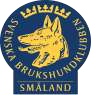                    Smålandsdistriktet Protokoll,  Styrelsemöte  Plats:         Njudung BK   Tid:            2019-09-04  kl 19.00  Närvarande:     Ordförande Billy Andersson, vice ordförande Tobias den Braver,   	kassör Anders Falk, , 1:a ledamot Carina Andersson, 2.a ledamot                                            Anitha Alarik  och 3:e suppleant Jens Westlund                                                                          Ej närvarande,  Sekreterare Ann-Christine Holm 3:e ledamot Sanne Laursen, 1:a suppleant Diana                           Valtysdottir och 2:a suppleant Cecilia Alexandersson.  §19:084         Mötets öppnande Ordförande förklarade mötet öppnat och hälsade alla välkomna.  §19:085  	Godkännande av dagordningen  	 	Den föreslagna dagordningen godkändes.  §19:086         Val av protokolljusterare Att tillsammans med ordförande justera dagens protokoll valdes  1:a ledamot Carina Andersson och kassör Anders Falk.   §19:087  	Föregående protokoll Protokollet från senaste styrelsemötet är justerat och lades till handlingarna.  §19:088        Ordförandes punkt Hultsfred BK har firat 40 årsjubileum. Patrullhundsuppvisning av distriktsfunktionärer samt upplysning om SBK´s historia. Arbetsgruppen i ”Tankesmedjan”, som ordförande ingår i, lämnar in sitt arbete till SBK centralt. Skicka ytterligare en inbjudan till utbildning i Föreningsteknik, som är i Vrigstad 6 oktober. Vi ska använda fadderlistan till att ringa och påminna om de större evenemangen. §19:089        Bordlagda ärenden                      Inga bordlagda ärenden. § 19:092       Kassörens rapport                       Anders Falk informerar om Medlemsantalet, som vid tiden för styrelsemötet, ligger på 6 338 st. Ekonomin är god.                  Ordförande                                                                       Protokollförare        __________________                                                      _________________               Billy Andersson                                                                Anitha Alarik                  Protokollusterare:                                                              Protokolljusterare:             _________________                                                      _______________   	Carina Andersson                                       	 	Anders Falk §19:090  Inkommande och utgående a) Post  Regelrevideringen inkommit från två klubbar. Dessa är vidarebefordrade till förbundet. b) Skrivelser        Inga skrivelser. §19:091  Nytt beslutsärende  a) Styrelsen beslutar att för att främja bruksarbetet i klubbarna så betalar distriktet en deltagare från varje klubb. Dock max åtta deltagere. §19:093 Utbildningssektorns rapport Det är en dålig uppslutning för specialkurser i spår, rapport och sök. Utbildning av instruktörer till SBK-lärare kommer att starta i höst. Dock skickar vi ingen från Småland.  §19:094 Tävlingssektorns rapport  	 Önskemål finns från klubbar om domarutbildning. §19:095 Tjänstehundssektorns rapport 	 10 oktober ska Smålandsdistriktet representera tjänstehund och räddningshund vid ett seminarium som Länsstyrelsen i Kalmar arrangerar.   En gemensam övning kallad ”Search and rescue” för  Räddningshundar och patrullhundar är under planering. §19:096    PR-sektorns rapport Aktuellt med beställning av roll-ups och två bordsflaggor. Notis till hemsidan med info att klubbarna själva kan beställa broschyrer mm. Dags för klubbarna att skicka in listor för förtjänsttecken. Sista datum för detta är 15 november. §19:097 Webansvarigs rapport. Fortsatt lärotid. §19:098  Rallysektorns rapport. Ingen rapport. §19:099  Rasutvecklingssektorns rapport Angelita ska anmäla sig till en brush-up för utställningsansvariga. §19:100 Övrigt Inget övrigt att tillägga. §19:101 Nästa möte Nästa styrelsemöte på Njudung BK 2019-10-02 kl 19.00. §19-102 Mötets avslutande Ordförande tackar för visat intresse och avslutar mötet. 